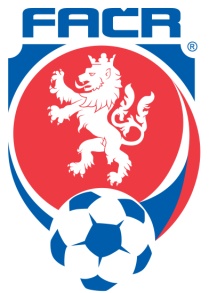 KR OFS KARVINÁUniverzitní náměstí č. 242, 733 01 Karviná – Fryštátwww.krofskarvina.cz 	tel: 733646277	krofskarvina@seznam.cz  Zápis z jednání komise rozhodčích č. 13 ze dne 26. 4. 2019 v areálu fotbalového stadionu Kovony Karviná Přítomni: Mgr. Petr Pitvor, ing. Karel Vontroba, Mgr. Jakub Mojžíš, Karel Stejskal, Jaroslav Hrubý,   Bc. Petr Bebenek, SiveraHosté: pánové:  Lincer, Kula, Mgr. Dresler     KR bere na vědomí:  zápisy odborných komisí od 10.4. – 26.4.2019                                     veškerou korespondenci do 10.4. – 26.4. 2019       KR schválila:Vyhodnocení zpráv DFA a dohledů za období 30.3.-26.4.2019KR provedla vyhodnocení zpráv DFA a dohledů z utkání, provedených členy KR za období 30.3.-26.4.2019. Poznatky z těchto dokumentů, týkající se především mladých, perspektivních rozhodčích a asistentů byly předány Bc. Bebenkovi, který zakomponuje rezervy a nedostatky těchto rozhodčích v rámci tréninkové jednotky především na hrací ploše        Noví rozhodčí OFS KarvináNovými rozhodčími OFS se stali pánové Barteček David a Jurek JakubŘešení protestu fotbalového oddílu Viktorie Bohumín KR se zabývala protestem oddílu TJ  Viktorie Bohumín v utkání 16.kola OPM Viktorie Bohumín -  FK Těrlicko proti činnosti rozhodčího p. Muráně. KR na základě všech zjištěných skutečností, vyhodnotila tento protest jako neoprávněný. Předseda KR Mgr. Pitvor provedl s rozhodčím panem Muráněm důsledný a důkladný pohovor  Opatření KR k nedostavení se rozhodčího p. Konderly Jakuba ve funkci ARK utkání 16. kola OPM Slovan Horní Žukov – SK Slavoj Petřvald se nedostavil ve funkci AR pan Konderla Jakub. Z tohoto důvodu byla jmenovanému omezena delegace na utkání, konkrétně byla zrušena delegace ve funkci rozhodčího  utkání Těrlicko – Louky. KR upozorňuje v souvislosti s touto skutečností všechny rozhodčí, že forma omluvenky bude e-mailovou poštou s dostatečným časovým předstihem, telefonicky, výjimečně formou sms zpráv. Žádná jiná forma omluvenky, např. mms zpráv nebude KR akceptována a bude považována jako neomluvená absence na utkání        Předvolání rozhodčích  na příští zasedání KR  KR předvolává na své příští zasedání dne 16.5.2019 od 16.00 hodin  tyto rozhodčí, pány Konderlu Jakuba, Chmiela Marka a Piekara Martina z důvodu podání vysvětlení k působení ve funkci rozhodčího   Závady a nedostatky rozhodčích v ZoU dle zápisu STK č. 23V zápise STK č. 23 jsou uvedeny nedostatky a drobná administrativní pochybení v ZoÚ těchto rozhodčích a z následujících důvodů:p. Dawida Davida – v ZoÚ 21.kola OPŽ FC Horní Bludovice – SK Dětmarovice – neuvedení AR 1p. Šťastného Daniela v ZoÚ 21.kola OPŽ Baník Albrechtice – SK Stonava – neuvedení AR 1 a AR 2p. Bureše Stanislava v ZoÚ 17.kola OPMŽ Baník OKD Doubrava –  TJ Internacionál Petrovice – špatná minutáž u vstřelené 7.  BrankyJelikož se jedná o prvotní pochybení rozhodčích, KR v souladu s platným Statutem KR uděluje jmenovaným rozhodčím důtku. V případě opakovaného pochybení jmenovaných, budou tito předáni do disciplinární komise OFS s návrhem finanční pokutyVyhodnocení semináře rozhodčích OFS a rozhodčích vyšších fotbalových soutěžíKR provedla vyhodnocení dnešního semináře rozhodčích OFS a vyšších fotbalových soutěží, jež bylo pozitivní. Nicméně provede kontrolu účasti a omluv rozhodčích v působnosti MS KFS a vůči krajským rozhodčím,  kteří se nezúčastnili semináře a ani se z něj řádně neomluvili,  přijme  interní, nicméně zásadní opaření       Řešení případu z podzimní části soutěžního ročníku 2018/2019, jež se týkalo rozhodnutí rozhodčího p. Šťastného DanielaKR se zabývala případem z podzimní části soutěžního ročníku 2018/2019, který se týkal rozhodnutí rozhodčího pana Šťastného Daniela ve věci  odvolání utkání. Se jmenovaným rozhodčím byl proveden důrazný pohovor, provedený předsedou KR panem Mgr. Pitvorem. KR považuje celý případ tímto za uzavřený a vyřešený     Příští zasedání KRPříští zasedání KR se uskuteční dne 16.5.2019 od 15.30 hodin v sídle OFS Karviná            Zapsal v Karviné  dne 26.4.2019	Ing. Karel Vontroba v.r.                                                                     Mgr. Petr Pitvor v.r.            místopředseda KR  						          předseda KR OFS Karviná 